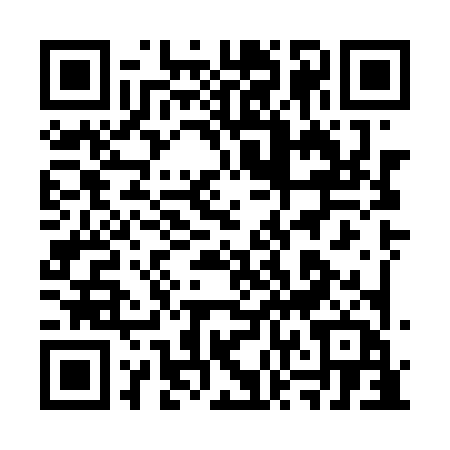 Ramadan times for Grenadier Island, Ontario, CanadaMon 11 Mar 2024 - Wed 10 Apr 2024High Latitude Method: Angle Based RulePrayer Calculation Method: Islamic Society of North AmericaAsar Calculation Method: HanafiPrayer times provided by https://www.salahtimes.comDateDayFajrSuhurSunriseDhuhrAsrIftarMaghribIsha11Mon6:036:037:221:135:177:057:058:2512Tue6:016:017:201:135:187:077:078:2613Wed5:595:597:181:135:197:087:088:2814Thu5:575:577:171:125:207:097:098:2915Fri5:555:557:151:125:217:107:108:3016Sat5:535:537:131:125:227:127:128:3217Sun5:515:517:111:125:237:137:138:3318Mon5:495:497:091:115:247:147:148:3419Tue5:475:477:071:115:257:157:158:3620Wed5:455:457:061:115:267:177:178:3721Thu5:435:437:041:105:277:187:188:3822Fri5:415:417:021:105:287:197:198:4023Sat5:395:397:001:105:297:207:208:4124Sun5:375:376:581:105:307:227:228:4325Mon5:355:356:561:095:307:237:238:4426Tue5:335:336:551:095:317:247:248:4527Wed5:315:316:531:095:327:257:258:4728Thu5:295:296:511:085:337:277:278:4829Fri5:275:276:491:085:347:287:288:5030Sat5:255:256:471:085:357:297:298:5131Sun5:235:236:451:075:367:307:308:531Mon5:215:216:441:075:377:327:328:542Tue5:195:196:421:075:387:337:338:553Wed5:175:176:401:075:387:347:348:574Thu5:155:156:381:065:397:357:358:585Fri5:135:136:361:065:407:367:369:006Sat5:115:116:341:065:417:387:389:017Sun5:095:096:331:055:427:397:399:038Mon5:075:076:311:055:437:407:409:049Tue5:055:056:291:055:437:417:419:0610Wed5:035:036:271:055:447:437:439:07